Notes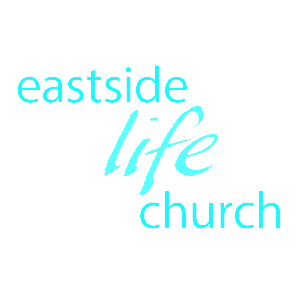 August 20, 2017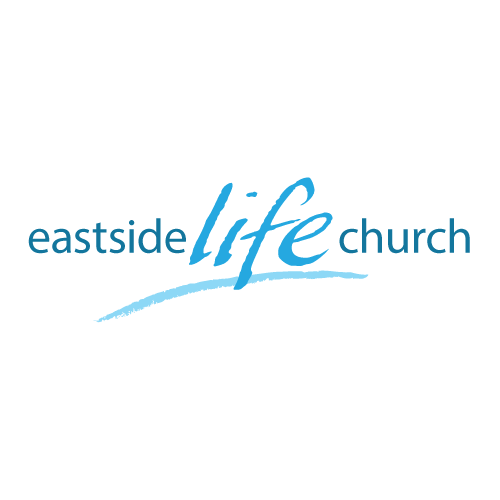 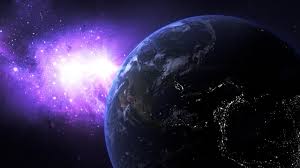 Where Heaven & Earth MeetPart 4“ Prepared ”WelcomeWhere Heaven & Earth Meet – Part 4“Prepared”Heaven is full of answers to prayers that have never been prayedOur ‘heavenly Father’ never forces anything onto His children.He calls us to ‘draw near’ to Him. - James 4:8God creates an accepting atmosphere 
for all His children(Powerful and fruitful prayer is not reserved for the super-spiritual)Psalm 34:15Jesus got all His prayers answered
Why not us? John 15:7Anything you want!?  1 John 5:14God’s people struggle more for a lack of knowledge than prayerElijah’s Short Prayer - I Kings 18:36-39Elijah prepared before he prayed - (Vs 31-35)‘Gathered stones’ – speaks of Jesus the cornerstone 	(David gathered ‘stones’ at the brook before Goliath)‘Put the wood in order’ – speaks of Jesus’ finished work on the cross‘Pour on the water’ – water of the word (which is Jesus)New Testament ExamplesThe early disciples saturated themselves in the Word and prayer:Acts 2:42 /Acts 6:4Application today in your needResearch and meditate on the Word in your area of need:	Healing / Finances / Relationships and ‘pray that back’ to the Father.EG. Finances:God’s will  and delight is to prosper us – Psalm 35:27He will supply all our needs according to His riches- Philippians 4:19He will not leave us forsaken and our offspring begging bread – Ps 37:25The written word becomes powerful and profitable when we speak it in faith - Hebrews 4:2Faith comes when you hear but is only activated when you act on itFinal Take Away & CommunionColossians 3:16Let the word of Christ dwell in you richly in all wisdom,…It’s our choice to “let” the word of Christ come in and change things.